ВведениеМалое и среднее предпринимательство относятся к числу приоритетных секторов экономики, имеющих принципиальное значение для экономической и политической стабильности региона, динамичного освоения новых видов товаров, повышения качества работ, услуг, формирования среднего класса. Небольшие размеры по основным показателям деятельности субъектов малого предпринимательства дают таким субъектам большую мобильность по сравнению с крупными предприятиями.В настоящее время в экономике России ключевым источником роста эффективности производства, насыщения рынка необходимыми товарами, услугами и повышения уровня жизни населения является развитие малого предпринимательства. Однако, в настоящий момент, малый бизнес объективно занимает более слабую позицию на рынке по сравнению с крупным и средним.Для поднятия существующий позиции малого бизнеса в секторе экономики создаются различные площадки, позволяющие развивать малые предприятия и помогать им. К таким площадкам можно отнести инновационные парки, технопарки и бизнес-центры. Каждая из этих площадок имеет свои уникальные возможности, дающие малому предпринимательству толчок к успешной деятельности. Тема данной работы – «Сравнительный анализ условий и сервисов индустриальных парков, технопарков, бизнес-центров Новосибирской области для размещения малого предприятия». Тема является актуальной, поскольку в настоящее время в Новосибирской области происходит развитие данных площадок для малого предпринимательства, для которых важно оценивать положительные стороны и совершенствовать отрицательные для улучшения работы. Соответственно необходима некая методика сравнения условий и сервисов этих площадок. Цель работы – разработать методику сравнительного анализа условий и сервисов индустриальных парков, технопарков, бизнес-центров Новосибирской области для размещения малого предприятия.Для достижения данной цели поставлены следующие задачи:1. Изучение теоретических основ малого предпринимательства;2. Исследование основных видов малого предпринимательства;3. Обзор условий деятельности малого предпринимательства в условиях современной экономики;4. Изучение теоретических основ деятельности индустриальных парков, технопарков, бизнес-центров;5. Рассмотрение индустриальных парков, технопарков, бизнес-центров как успешной концепции для деятельности малого предпринимательства;6. Описание процесса организации деятельности индустриального парка Экран;7. Создание методики сравнительного анализа условий и сервисов индустриальных парков, технопарков, бизнес-центров Новосибирской области для размещения малого предприятия.Объектом исследования является малый бизнес.Предмет исследования – площадки для размещения малого бизнеса – индустриальные парки, технопарки, бизнес-центры.Теоретической и информационной базой исследования послужили работы отечественных и зарубежных специалистов, изучающих индустриальные парки, технопарки и бизнес-центры, материалы специализированной периодической печати, а так же материалы научно-практических конференций по заявленной проблематике.Методами исследования послужили: системный анализ, экспертный опрос, описание, анализ динамики структуры.Данная выпускная квалификационная работа состоит из введения, двух глав и заключения.В первой главе «Теоретические основы условий и сервисов технопарков, индустриальных парков, бизнес-центров» описываются теоретические вопросы малых предприятий, определена роль малого бизнеса в экономике, изучены теоретические основы деятельности индустриальных парков, технопарков и бизнес-центров.Во второй главе «Практические основы размещения малого предприятия на условиях и сервисах технопарков, индустриальных парков и бизнес центров» подробно изучаются индустриальные парки, технопарки и бизнес-центры Новосибирской области, разрабатывается методика выбора площадки для размещения предприятия малого бизнеса, а также анализируются возможности данной методики.В заключении обобщаются все сделанные в ходе исследования выводы.Использованные в написании ВКР источники указаны в списке использованной литературы. Практическая значимость данной работы высока. Так как малый бизнес растет все больше и больше, требует поддержки для более благополучного развития, которая может реализовываться через индустриальные парки, технопарки и бизнес-центры, необходима сравнительная методика работы данных площадок, для более успешного регулирования их деятельности. В заключении сделаны основные выводы в рамках темы проведенного исследования.Глава 1. Теоретические основы условий и сервисов технопарков, индустриальных парков, бизнес центров1.1 Классификация малых предприятийМалое предпринимательство – это предпринимательская деятельность, осуществляемая субъектами рыночной экономики по установленным законами критериям (показателям), конституирующих сущность понятия. Основным критерием отнесения субъектов рыночной экономики к субъектам малого предпринимательства в первую очередь является средняя численность работников, занятых в отчетный период на предприятии. Наиболее часто применяются следующие критерии отнесения к субъектам малого предпринимательства: средняя численность занятых на предприятии работников, размер уставного капитала, ежегодный оборот, полученный предприятием, как правило, за год, и величина активов.В РФ критерием отнесения предприятия к малым является численность всего персонала как состоящего в штате, так и работающего по гражданско-правовым договорам.Субъектами малого предпринимательства являются коммерческие организации в уставном капитале которых доля участия РФ, субъектов РФ, общественных и религиозных организаций, благотворительных и иных фондов не превышает 25% и в котором средняя численность работников за отчетный период не превышает следующих предельных уровней:- в промышленности, строительстве и на транспорте: 100 чел.- в сельском хозяйстве и научно-технической сфере: 60 чел.- в оптовой торговле: 50 чел.- в розничной торговле и бытовом обслуживании населения: 30 чел.- в остальных отраслях: 50 чел.Под субъектами малого предпринимательства понимаются также физические лица, занимающиеся предпринимательской деятельностью без образования юридического лица.Субъектами малого предпринимательства, на которые распространяется упрощенная система налогообложения, учета и отчетности, признаются лишь индивидуальные предприниматели и организации с предельной численностью работающих до 15 человек независимо от вида осуществляемой деятельности.Предприятие может быть признано малым только при условии, что сумма выручки от реализации ими товаров (выполненных работ, оказанных услуг) в течение предыдущих четырех кварталов не превышала размера, равного 1000-кратному МРОТ.Развитие малых предприятий стимулируется налоговыми льготами при производстве товаров и услуг, льготным кредитованием, предоставлением оборудования по лизинговым договорам.В Российской Федерации поддержка малого предпринимательства осуществляется по следующим направлениям:- Формирование инфраструктуры поддержки и развития малого предпринимательства.- Создание льготных условий использования субъектами малого предпринимательства государственных финансовых, материально-технических и информационных ресурсов, а также научно технических разработок и технологий.- Установление упрощенного порядка регистрации субъектов малого предпринимательства.- Поддержка внешнеэкономической деятельности субъектов малого предпринимательства, включая содействие развитию их торговых, научно-технических, производственных, информационных связей с зарубежными государствами.- Организация подготовки, переподготовки и повышения квалификации кадров для малого предпринимательства.- Финансовое обеспечение государственных и муниципальных программ поддержки малого предпринимательства осуществляется ежегодно за счет средств федерального бюджета, средств бюджетов субъектов Российской Федерации, средств местных бюджетов, а также других источников.В соответствии с Федеральным законом Российской Федерации от 24 июля 2007 г. № 209-ФЗ «О развитии малого и среднего предпринимательства в Российской Федерации» к субъектам малого и среднего предпринимательства относятся внесенные в единый государственный реестр юридических лиц потребительские кооперативы и коммерческие организации (за исключением государственных и муниципальных унитарных предприятий), а также физические лица, внесенные в единый государственный реестр индивидуальных предпринимателей и осуществляющие предпринимательскую деятельность без образования юридического лица (далее – индивидуальные предприниматели), крестьянские (фермерские) хозяйства, соответствующие следующим условиям:1. Для юридических лиц – суммарная доля участия Российской Федерации, субъектов Российской Федерации, муниципальных образований, иностранных юридических лиц, иностранных граждан, общественных и религиозных организаций (объединений), благотворительных и иных фондов в уставном (складочном) капитале (паевом фонде) указанных юридических лиц не должна превышать 25% (за исключением активов акционерных инвестиционных фондов и закрытых паевых инвестиционных фондов), доля участия, принадлежащая одному или нескольким юридическим лицам, не являющимся субъектами малого и среднего предпринимательства, не должна превышать 25%;2. Средняя численность работников за предшествующий календарный год не должна превышать следующие предельные значения средней численности работников для каждой категории субъектов малого и среднего предпринимательства:- от 101 до 250 человек включительно для средних предприятий;- до 100 человек включительно для малых предприятий; - среди малых предприятий выделяются микропредприятия – до 15 человек.3. Выручка от реализации товаров (работ, услуг) без учета налога на добавленную стоимость или балансовая стоимость активов (остаточная стоимость основных средств и нематериальных активов) за предшествующий календарный год не должна превышать предельные значения, установленные Правительством Российской Федерации для каждой категории субъектов малого и среднего предпринимательства.Малое предпринимательство отличается значительным разнообразием мотивов, форм и направлений деятельности. Соответствующим образом различаются и предпосылки для успешного функционирования разных видов малых предприятий. Поэтому при анализе и поддержке их развития необходимо использование дифференцированного подхода, базирующегося на научно-обоснованной типологии малых предприятий.Установление критериев отнесения субъектов хозяйствования к микро, малому и среднему бизнесу, определение объекта государственной поддержки, является принципиальным моментом при анализе состояния малого предпринимательства, а также при разработке государственной политики в области микро, малого и среднего бизнеса. Также существенное значение имеет нахождение баланса между четкостью обозначаемых границ всего сегмента, к которому можно было бы применять меры стимулирования общего характера, направленные на защиту интересов всех представителей малого и среднего предпринимательства, и гибкостью в критериях.В развитых странах система отнесения субъектов предпринимательства к малому бизнесу (МБ) основывается на сочетании количественных (численность персонала, выручка и т.д.) и качественных (правовая независимость, системы управления, административные процедуры и технологии) критериев.В настоящее время в России существуют следующие критерии отнесения субъектов предпринимательства к микро-, малому и среднему бизнесу. Под субъектами малого предпринимательства понимаются коммерческие организации, в которых средняя численность работников не превышает следующих предельных уровней:1. Средняя численность работников за предшествующий календарный год не должна превышать следующие предельные значения средней численности работников для каждой категории субъектов малого и среднего предпринимательства:а) от 101 до 250 человек включительно для средних предприятий;б) до 100 человек включительно для малых предприятий; среди малых предприятий выделяются микропредприятия – до 15 человек.Средняя за отчетный период численность работников малого предприятия определяется с учетом всех его работников, в том числе работающих по договорам гражданско-правового характера и по совместительству с учетом реально отработанного времени, а также работников представительств, филиалов и других обособленных подразделений юридического лица.2. Выручка от реализации товаров (работ, услуг) без учета налога на добавленную стоимость или балансовая стоимость активов (остаточная стоимость основных средств и нематериальных активов) за предшествующий календарный год не должна превышать предельные значения, установленные Правительством РФ для каждой категории субъектов малого и среднего предпринимательства.В соответствии с Постановлением Правительства РФ от 09 февраля 2013 г. № 101 «О предельных значениях выручки от реализации товаров (работ, услуг) для каждой категории субъектов малого и среднего предпринимательства» предельные значения выручки от реализации товаров (работ, услуг) за предшествующий год без учета налога на добавленную стоимость составляют для:- микропредприятий - 60 млн. руб.;- малых предприятий - 400 млн. руб.;- средних предприятий - 1000 млн. руб. 3. Для юридических лиц – суммарная доля участия РФ, субъектов РФ, муниципальных образований, иностранных юридических лиц, иностранных граждан, общественных и религиозных организаций (объединений), благотворительных и иных фондов в уставном (складочном) капитале (паевом фонде) указанных юридических лиц не должна превышать 25% (за исключением активов акционерных инвестиционных фондов и закрытых паевых инвестиционных фондов), доля участия, принадлежащая одному или нескольким юридическим лицам, не являющимся субъектами малого и среднего предпринимательства, не должна превышать 25%.Под субъектами малого предпринимательства понимаются также физические лица, занимающиеся предпринимательской деятельностью без образования юридического лица.Индивидуальный предприниматель (ИП) – физическое лицо, занимающееся предпринимательской деятельностью без образования юридического лица, зарегистрированное в качестве предпринимателя в установленном порядке. Основной нормой, определяющей правовое положение гражданина-предпринимателя, является статья 23 Гражданского кодекса РФ.В своих работах отечественные исследователи, такие, как А.О. Блинов, Л.А. Колесникова, Ю.Н. Нестеренко, В.А. Гражданкин, В.В. Манаев и др. касались вопроса классификации субъектов малого бизнеса только при описании критериев отнесения субъектов предпринимательства к малому и среднему бизнесу. Так, при анализе отечественного и зарубежного опыта они выделяли следующие критерии:- численность персонала;- объем продаж;- величина уставного капитала;-структура собственности.Классификация субъектов малого бизнеса (МБ) может быть использована органами государственной власти субъекта РФ:- при разработке будущих программ по поддержке и развитию субъектов МБ, для более детального определения объекта программ;- для нахождения прогрессивных и экономически развитых предпринимательских структур;- для правильного учета и отчетности при создании статистической базы.Рассмотрим подробнее классификационные признаки малых предприятий:1. По масштабу деятельности: малые предприятия (МП); микропредприятия. Критерии отнесения субъектов предпринимательства к микро- и малому бизнесу рассмотрены выше, включают такие показатели, как средняя численность работников и выручка от реализации товаров (работ, услуг) без учета НДС (или балансовая стоимость активов).2. По видам экономической деятельности МП можем разделить на следующие, укрупненные группы:- сельское хозяйство (в том числе охота, лесное хозяйство, рыболовство и рыбоводство);- добыча полезных ископаемых;- промышленность (обрабатывающая промышленность, производство и распределение электроэнергии, газа и воды);- строительство;- торговля;- сфера услуг (гостиницы, рестораны,- транспорт, связь, образование, здравоохранение и т.д.);- финансовая деятельность;- операции с недвижимым имуществом.3. По виду организационно-правовой формы:- юридические лица (потребительские кооперативы и коммерческие организации за исключением государственных и муниципальных унитарных предприятий);- физические лица (индивидуальные предприниматели, крестьянские (фермерские) хозяйства).4. В зависимости от уровня занятости населения на малых предприятиях:- низкий (менее 15 чел.);- средний (16 – 50 чел.);- высокий (51 – 100 чел.).Критерии отнесения малого предприятия к низкому, среднему или высокому выделены на основе законодательства РФ. Так малое предприятие со среднесписочной численностью занятых менее 15 чел. является микропредприятием, следовательно, имеет низкий уровень занятости. А малое предприятие с числом занятых более 50 чел. является, как правило, стабильно развивающимся предприятием с установившейся организационной структурой, налаженной системой сбыта и т.д., и в дальнейшем может перейти в разряд средних предприятий, следовательно, уровень занятости в таких организациях можно оценить как высокий. Данные критерии могут быть применены как к отдельному малому предприятию, так и к отрасли экономики в целом, при расчете среднего значения занятых на одно малое предприятие.5. В зависимости от уровня инвестиционной привлекательности малогобизнеса можем выделить следующие критерии:- низкий уровень (до 1 млн. руб.);- средний уровень (от 1 до 5 млн. руб.);- высокий уровень (свыше 5 млн. руб.). 6. В зависимости от уровня оборота, малые предприятия можно разделить на следующие группы:- низкий уровень (до 10 млн. руб.);- средний уровень (от 10 до 50 млн. руб.); - высокий уровень (свыше 50 млн. руб.). На сегодняшний день в России, в соответствии с законодательством, существуют общие для всех отраслей экономики критерии отнесения субъектов предпринимательства к малому бизнесу, однако они не учитывают внутреннюю структуру субъектов Российской Федерации, что является большим минусом.Говоря о более четкой типологии малых предприятий (МП), можно привести следующие критерии, по которым его чаще всего структурируют: размер, отраслевая принадлежность, участие в инновационной деятельности. На рисунке 1 представлены типы малого предпринимательства по наиболее распространенным в научных исследованиях и хозяйственной практике критериям.Рисунок 1 – Типы малых предприятий в разрезе формально-юридического и сущностно-экономического подходов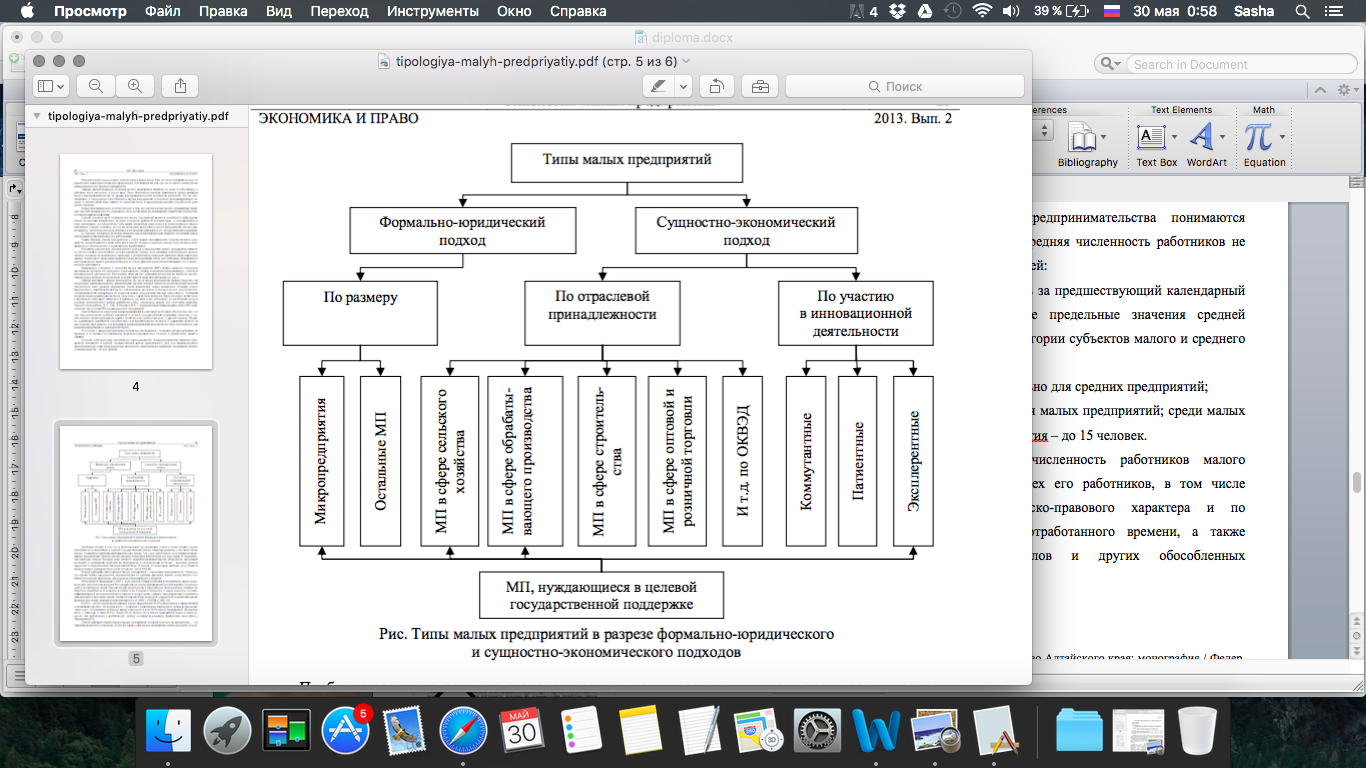 1.1. Роль малого бизнеса в экономикеМалый бизнес существует достаточно давно. Многие страны с развитой экономикой давно ощутили эффективность малых предприятий в экономике и научились решать многие проблемы связанные с фирмами, которые занимаются деятельностью в небольших масштабах. Эффективность малых предприятий определяется рядом их преимуществ по сравнению с крупными предприятиями:1) обеспечение потребностей рынка теми товарами и услугами, которые крупным фирмам производить и оказывать нецелесообразно по экономическим и иным причинам;2) высокая оборачиваемость капитала;3) проявление новаторства.В настоящее время в экономике России ключевым источником роста эффективности производства, насыщения рынка необходимыми товарами, услугами и повышения уровня жизни населения является развитие малого предпринимательства. Однако, в настоящий момент, малый бизнес объективно занимает более слабую позицию на рынке по сравнению с крупным и средним. С одной стороны, для малых предприятий характерны значительный потенциал роста и гибкость рыночного поведения, которые обеспечивают их выживание и развитие, и в то же время, для реализации этого потенциала требуется обеспечить доступ к ресурсам, дающим практическую возможность малым предприятиям осуществлять активную предпринимательскую деятельность. Понятие «потенциал малого предприятия» относится к наименее изученным категориям рыночной экономики: отсутствует единый алгоритм и инструментарий измерения и оценки потенциала малого бизнеса, его формирования и воспроизводства. Потенциал малого предприятия зависит от многих факторов, таких как технологическая оснащенность, профессиональный уровень подготовленности персонала, финансовые ресурсы, положение на рынке и т.д. Понятие «потенциал фирмы» определяется как степень использования ресурсов или как совокупность предпосылок развития.Главной задачей потенциала малого предприятия является воспроизводство. Нельзя не отметить такую форму проявления воспроизводственной способности производственного потенциала, как техническое перевооружение и реконструкция производства.Возможности воспроизводства напрямую зависят от тех ресурсов, которыми владеет малое предприятие. К ним относятся:- технические ресурсы – производственное оборудование;- материальные ресурсы – сырье, материалы;- кадровые ресурсы – численность и квалификация кадров и др.;- информационные ресурсы – сведения о самой системе и ее внешней среде;- финансовые ресурсы – величина и использование денежных средств.- управленческие ресурсы – способы принятия решений, система планирования, учета, контроля и т.д.В настоящее время применяются различные подходы к оценке потенциала малого бизнеса, среди которых выделяются: - сравнительный подход, при котором проводится сравнение рассматриваемой фирмы с фирмами-аналогами; - затратный подход, связанный с оценкой имущества фирмы.Инструментарий, используемый для вычисления потенциала, основан на наиболее полном выявлении перечня видов ресурсов и определении ограничений в их использовании.Отметим, что потенциал малого бизнеса в стране в полной мере не реализован.Сегодня существует круг общих проблем, наиболее характерных для сферы малого предпринимательства, в первую очередь это:- инвестиционные ограничения, дефицит первоначального капитала и оборотных средств;- ограниченный сбыт продукции ввиду низкого платежеспособного спроса населения. Серьезной проблемой, тормозящей развитие малого предпринимательства, является отсутствие комплексной правовой системы, прежде всего, на федеральном уровне, учитывающей интересы малого бизнеса. Назрела необходимость совершенствования налогового законодательства. Налоговая система должна обеспечивать не только упрощение, но и стимулирование роста промышленного производства.На развитии малого бизнеса продолжает сказываться и высокая стоимость аренды нежилых помещений, несовершенство действующей административно-разрешительной и контрольной практики в отношении малого предпринимательства. Более того эти негативные моменты затрудняют продолжение эффективной деятельности и вынуждают направлять основные усилия не на расширение производства, а на борьбу за выживание.Негативное воздействие на развитие малого бизнеса в сфере материального производства оказывают неразвитость производственной инфраструктуры, нехватка специализированного оборудования, слабость информационной базы.Весьма остра проблема формирования финансовой базы становления и развития малого бизнеса. Для этого ему должны быть предоставлены определенные льготы.К настоящему времени сделаны только самые первые шаги в правовом и организационном обеспечении формирования малого предпринимательства в качестве особого сектора экономики России.Программой государственной поддержки малого сектора экономики определены приоритеты в развитии малого предпринимательства, среди них: глубокая переработка природных ресурсов, производство товаров народного потребления, туризм, инновационная деятельность, подготовка кадров для малого бизнеса.При реализации мер поддержки малого предпринимательства необходимо предусмотреть формирование эффективных институтов рыночной инфраструктуры, товарного рынка и рынка ценных бумаг, инвестиционного и венчурного предпринимательства, информационной, консультационной и аудиторской деятельности, а также создание комплексной государственно-общественной системы поддержки малого предпринимательства, включая подготовку и переподготовку предпринимательских кадров, привлечение к этой сфере социально активных слоев населения. Следует также определить меры, обеспечивающие поддержку внешнеэкономической деятельности и привлечение иностранных инвестиций к развитию предпринимательства.Для реализации данных программ должны быть привлечены не столько средства государственного бюджета, сколько возможности частного – отечественного, а при необходимости и иностранного капитала. Основным же направлением использования государственных ресурсов должно стать не выделение прямых инвестиций, а страхование и предоставление гарантий под кредит.Одним из решающих условий углубления проводимых в России экономических реформ, способных вывести страну из кризиса, обеспечить ослабление монополизма, добиться эффективного функционирования производства и сферы услуг, является развитие малого предпринимательства.В целом для развития предпринимательства в стране имеются необходимые предпосылки. К их числу следует, в первую очередь, отнести выгодное географическое положение, наличие сырьевой базы, квалифицированных кадров, свободных мощностей – все эти условия способствуют к развитию в стране различных видов деятельности. В нынешних условиях обострилась необходимость принятия неотложных мер по социально-экономической стабилизации в ряде районов и городов из-за значительного числа незанятых трудовых ресурсов. Расширение сферы малого предпринимательства является одним из ключевых факторов социально-экономической стабилизации территорий.Большой плюс малых предприятий состоит в том, что многие из них оказываются более приспособленными, чем крупные компании, к условиям развития в кризисные периоды. Крупные фирмы не столь чувствительно и быстро реагируют на какие-либо колебания или изменения в экономике. Мелкие предприятия стали своеобразным индикатором общего состояния дел в экономике. Малый бизнес способствует созданию рабочих мест, техническому прогрессу, смягчению кризисных явлений, более полному использованию природных ресурсов, развитию конкуренции и структурной перестройке экономики. Малый бизнес обеспечивает необходимую мобильность в условиях рынка, создает глубокую специализацию и кооперацию, без которых немыслима его высокая эффективность. Он не только способен заполнять ниши, образующиеся в потребительской сфере, но и сравнительно быстро окупаться. Отметим, что развитие малых предприятий при преодолении кризиса создает благоприятные условия для оздоровления экономики. Для начала следует определить те отрасли и сферы экономики, в которых предприятия малого бизнеса играют решающую роль – это вся сфера услуг, в том числе технические услуги, включая ремонт и техническое обслуживание машин и оборудования; консультационные услуги; бытовое обслуживание населения; торгово-закупочные операции, а также посредническая деятельность.Большое значение имеет способность малых предприятий расширять сферу приложения труда, создавать новые возможности не только для трудоустройства, но и предпринимательской деятельности населения. Предприниматели все чаще осознают необходимость использовать не только преимущества специализации, особую атмосферу творчества и заинтересованности, но и возможности, которые открываются при производственной кооперации: экономия на масштабах, совместные научно-исследовательские разработки, разделение риска.Практика изучения зарубежного опыта показывает, что непременным условием успеха в развитии малого бизнеса является положение о том, что малые предприятия и малое предпринимательство нуждаются во всесторонней и стабильной государственной поддержке. Она осуществляется в различных формах, в первую очередь путем стимулирования производства наиболее приоритетных видов продукции, предоставления налоговых льгот, дотаций льготного банковского кредитования, создания информационно-консультативных и научно-технических центров, развития системы страхования, организации материально-технического снабжения. Важную роль играют принятие и исполнение законодательства, разработка и реализация конкретных комплексных программ.В России предприятий малого бизнеса умирает значительно больше, чем появляется новых. На долю малого и среднего бизнеса в объеме ВВП в нашей стране приходится около 20%, в то время как за рубежом, только по малому бизнесу эта цифра достигает 50%. В развитых странах поддержка некрупных предприятий считается стратегически важной для развития экономики задачей.По статистике лишь 3,4% малых предприятий в России живет более трех лет, остальные закрываются раньше.Темпы роста числа зарегистрированных индивидуальных предпринимателей в нашей стране остаются низкими – ежегодно их число увеличивается на 4%, в то время как количество ИП, прекративших свою деятельность увеличивается на 11%. По данным ФНС на апрель 2015 года в ЕГРИП зарегистрировано 3,5 млн индивидуальных предпринимателей, а прекратили свою деятельность за все время  7,7 млн человек.Рисунок 2 – Число зарегистрированных и прекративших деятельность индивидуальных предпринимателей и фермерских хозяйств (тыс. чел.)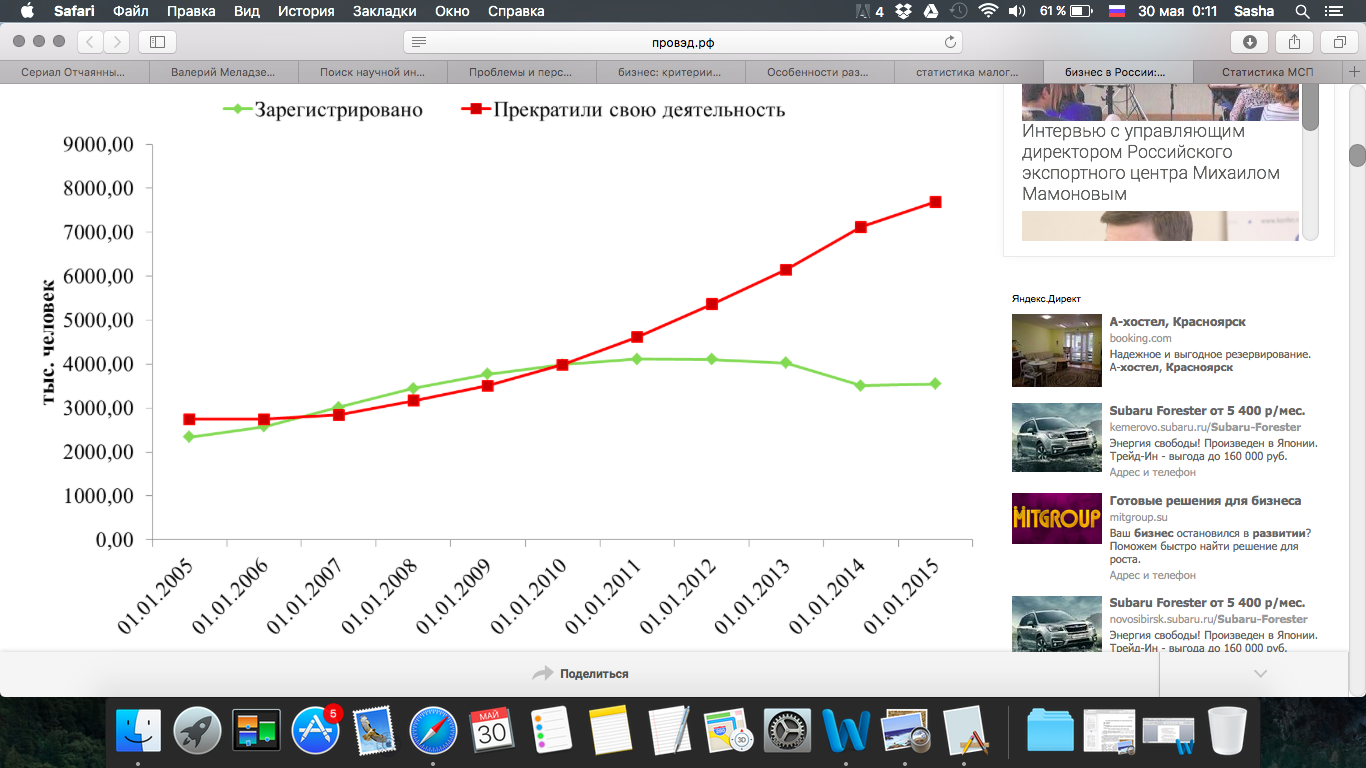 Основные причины такой негативной тенденции – административные и экономические барьеры. Во-первых, это достаточно сложное и объемное законодательство, которое к тому же крайне часто изменяется. При этом полноценного информирования о происходящих изменениях нет, а пользоваться услугами профессиональных юристов в малом бизнесе накладно. В результате предприниматели часто допускают ошибки и нарушают законодательство, последствием чего  становятся высокие штрафы.Постоянно повышающиеся цены на сырье в результате скачков курса рубля и высокие ставки по кредитам – одна из основных экономических причин неразвитости этого сегмента предпринимательства.Наконец, с развитием возможностей для получения заработка в интернете для многих людей и вовсе отпало желание регистрировать предприятие, т.к. в данном случае легче уклоняться от уплаты налогов. Последней каплей для многих предприятий стал рост отчислений в пенсионный фонд более чем в два раза.Напомним, что с 1 января 2013 года взносы в Пенсионный фонд России с ИП за составляли 32 479,2 рублей независимо от получаемого дохода. Позже, в 2014 году, они были уменьшены до 20727,53 рублей. Но в результате этой меры в стране закрылось более полумиллиона предпринимателей, а новые регистрироваться не спешили. 2015 год встретил предпринимателей санкциями, снижающимся спросом на товары и услуги и ростом цен. Выросли взносы в пенсионный фонд, теперь они составляют 22261,38 рублей + 1% с выручки, если она больше 300 тысяч рублей. Однако с 1 января вступил в силу и так называемый закон о налоговых каникулах, ФЗ № 477 от 29.12.2014 «О внесении изменений в статью 346 и главу 26 части второй Налогового кодекса Российской Федерации». Согласно документу, индивидуальные предприниматели, которые открывают свое дело в производственной, социальной и научной сферах, могут быть освобождены от налогов на два налоговых периода.  Кроме того, было принято Распоряжение Правительства РФ от 27 января 2015 года № 98-р «О плане первоочередных мероприятий по обеспечению устойчивого развития экономики и социальной стабильности в 2015 году», которое также предусматривает ряд льгот по части налогообложения для малого и среднего бизнеса. Это заметно мотивировало многих, и в результате уже с января резко стало увеличиваться число зарегистрированных ИП – на 14% по сравнению с декабрем 2014 года.Правда, и количество прекративших свою деятельность, к сожалению, также увеличилось.  Введенные поправки в законодательство призваны стимулировать производство. В России же малое предпринимательство пока занимается, в основном, торговлей, в 2014 году общее число предприятий данной сферы выросло на 2% и составило 813593.  По объемам оборота в малом бизнесе также первое место занимают предприятия оптовой и розничной торговли  - свыше 15 трлн рублей за 2014 год. На втором месте – предприятия, занимающиеся операциями с недвижимостью – почти 3 трлн рублей.Доля малых предприятий в сфере обрабатывающих производств составляет по объёму капитала 2456,84 млрд рублей, здравоохранение и социальные услуги – 194,36 млрд рублей.Регистрация ИП вообще с января 2014 по апрель 2015 увеличивается ежемесячно в среднем на 2%, т.е. на 50 тыс. предпринимателей.Интересен тот факт, что именно по направлению сельского и лесного хозяйства в 2014 году сократилось больше всего малых и микро предприятий на 6614 до 55990. Тем не менее, регистрация новых хозяйств в 2015 году резко возросла – в 2015 году ожидается субсидирование фермерских хозяйств на сумму 3439000 тыс. рублей. При этом основные силы будут брошены на хозяйства юга России и в частности Северо-Кавказского федерального округа (общее количество индивидуальных предпринимателей и фермерских хозяйств региона уже упало на 5% по сравнению с апрелем 2014 года).Также значительные средства будут выделены и на поддержку хозяйств Сибирского федерального округа. Не смотря на рост вновь регистрирующихся предприятий, удержать существующие государству практически не удается.  Только за 2014-март 2015 года была прекращена деятельность 647 тысяч индивидуальных предпринимателей и 21928 фермерских хозяйств.Уже в конце 2014 года многие крупные иностранные компании покинули бизнес в России из-за сложностей, вызванных санкциями, в частности из-за банковских и валютных ограничений, общий объем иностранных инвестиций сократился на 70%. Не составили исключение и предприятия малого бизнеса.Но в целом, предприниматели все же надеются на активное развитие. По данным независимых социологических исследований от 50% до 75% опрошенных предпринимателей надеются на лучшее в 2015 году и рассчитывают на возможность увеличить бизнес. Большинство считает, что самые эффективные предприятия, способные адаптироваться к разным условиям ведения бизнеса, смогут не только пережить кризис, но и укрепить свои позиции.1.3 Анализ индустриальных парков, технопарков и бизнес-центров.Одним из условий успешной работы сектора промышленности в экономике Российской Федерации является создание новых специальных форм привлечения инвестиционной деятельности, на базе которых создаются условия для расширения и развития производства. К таким формам относятся следующие площадки – технопарки, индустриальные парки, бизнес-центры. В настоящее время данные региональные площадки создают эффективную базу для устойчивого долгосрочного развития промышленного потенциала региона, помогают созданию новых рабочих мест, развитию импортозамещения, создают благоприятную деловую среду, повышают интеллектуальный потенциал, а также увеличивают налоговые поступления в бюджеты всех уровней. Данные площадки являются одним из элементов инвестиционной инфраструктуры, которая может способствовать обеспечению социально-экономического развития региона и страны в целом.История технопарков и индустриальных парков в России началась еще в 90-х годах XX в., когда они создавались в качестве промплощадок, ориентированных на развитие конкретного производства. Непосредственно создание площадок индустриальных парков началось с автомобильной промышленности, а далее распространилось на нефтехимию, фармацевтику и сельхозпереработку. Технопарки являются одним из важных инструментов формирования инновационной экономики и инновационных кластеров. Первые технопарки появились в мире в 1950-х гг., но активизация их создания относится к 1960-м гг., когда в США, СССР и Японии был сделан акцент на развитии отраслей новых и высоких технологий, создании научных парков и технополисов в качестве инструментов научно-технологического прогресса. Первым таким технополисом в мире стал, созданный в 1957 году, Сибирский Академгородок. Рассмотрим подробнее составные части индустриальных парков и технопарков, их функции и роли.Индустриальный парк включает в себя два понятия – непосредственно индустриальный парк и промышленный парк – оба понятия рассматриваются как равнозначные. Индустриальный парк рассматривается как специально организованная для размещения новых производств территория, обеспеченная энергоносителями, инфраструктурой, необходимыми административно- правовыми условиями, управляемая специализированной компанией. Промышленный парк – это специальная территория, на которой объединены производственные и иные предприятия посредством общей инфраструктуры и взаимной производственной кооперации. Доктор юридических наук В. П. Грибанов определяет индустриальный парк как «объект производственного назначения, сдаваемый собственником в аренду, управляемый профессиональной управляющей компанией и развивающийся по единой концепции. Индустриальный парк – не просто набор помещений, где каждый арендатор действует самостоятельно, а действительно концептуальный объект. Концепция индустриального парка состоит в подборе размера и форматов производственных площадей и помещений под определенные целевые группы арендаторов, а также в специализации отдельных частей или объекта в целом под какую-либо отрасль промышленности».На федеральном уровне вместо понятия «индустриальный парк» применяется понятие «промышленный парк», который в приказе Минэкономразвития РФ от 16 февраля 2010 г. № 59 «О мерах по реализации в 2010 году мероприятий по государственной поддержке малого и среднего предпринимательства» определяется как «управляемый единым оператором комплекс объектов недвижимости (административные, производственные, складские и иные помещения, обеспечивающие деятельность промышленного парка) площадью не менее 10 га и инфраструктуры, который позволяет компактно размещать и предоставлять условия для эффективной работы малых и средних производств». Таким образом, в нормативном документе понятие «промышленный парк» приравнено к понятию «индустриальный парк».Из данных понятий можно выделить следующие признаки, которым должен соответствовать индустриальный парк:- Земельный участок должен соответствовать целям индустриального прака (земля промышленного назначения);- Необходимо наличие специальных объектов капитального строительства (присоединение дороги к крупным трассам, подключения к энергоресурсам и инженерной инфраструктуре);- Наличие управляющей компании;- Наличие согласований, соблюдение установленных законодательством норм и требований.Функции индустриальных парков зависят непосредственно от возложенных на них целей, а так же от технологической основы и отрасли, в которой они работают. Индустриальные парки создаются в основном для достижения следующих целей:- Создание условий для динамичного роста производства, путем эффективного совместного использования технических и технологических возможностей компаний, входящих в данную площадку.  - Совмещение и интеграция различных компаний для решения общих конкретных задач в области производства и промышленности. - Маркетинг разработок, идей, инноваций, полезных технологий, а так же развитие перспективных направлений исследований и разработок.- Развитие информационной инфраструктуры региона.- Организация верной юридической деятельности компаний, входящих в индустриальный парк.- Охрана интеллектуальной собственности.Как и у любого специализированного объекта, индустриальные парки имеют определенные функции. Главными функциями можно назвать: создание условий для эффективного размещения производств, снижение сроков и затрат на реализацию инвестиционных проектов.Для создания благоприятных условий развития промышленности региона индустриальный парк должен обладать рядом отличительных признаков:- Земля принадлежит управляющей компании или арендуется ею, существует план развития территории;- Присутствует качественная инженерная инфраструктура, управляющая компания помогает резидентам подключиться к коммуникациям, обеспечивает охрану территории, пожарную безопасность и т. д.;- Управляющая компания помогает резидентам организовать свой бизнес, обладая определенными полномочиями по размещению объектов в пределах индустриального парка и выступая посредником между инвестором и региональной администрацией;- Управляющая компания оказывает инвесторам набор деловых услуг (секретарские, курьерские, логистические, бухгалтерские, поиск персонала и т.д.);- Управляющая компания согласовывает проекты зданий, управляет строительными проектами, предлагает в аренду собственные здания на территории парка.Существует множество классификаций индустриальных парков, каждая зависит от выделением ключевых признаков: формы собственности; наличия готовых производственных помещений для осуществления деятельности резидентами; специализации индустриального парка; стадии реализации проекта; типа резидента; срока функционирования; срока размещения резидентов в индустриальном парке.1. По форме собственности:а) государственные – собственник земельного участка, имущественного комплекса – государство; а учредитель управляющей компании парка – орган исполнительной государственной власти субъекта РФ;б) частные – собственник земельного участка, имущественного комплекса – предприятие частной формы собственности; учредители управляющей компании – заинтересованные лица, являющиеся собственниками, землевладельцами, землепользователями земельного участка, предлагаемого для создания парка;в) государственно-частное партнерство – участие двух заинтересованных сторон: администрации региона и частного инвестора посредством заключения соглашений. Создание управляющей компании с участием частной организации – собственника имущественного комплекса парка и администрации региона – собственника земельного участка.2. По наличию готовых производственных помещений для осуществления деятельности резидентами подразделяют на:а) гринфилд – покупка или аренда резидентами незастроенного земельного участка с целью строительства улучшений в соответствии со специализацией парка и потребностями его резидентов;б) браунфилд – покупка или аренда резидентами существующих производственных, складских и административных зданий, строений и сооружений инфраструктуры, в отношении которых проведены реконструкция и (или) капитальный ремонт, в соответствии со специализацией парка и потребностями его резидентов;в) комплексный парк – парки, имеющие и землю для строительства, и недвижимость для аренды или продажи.3. По отраслевой специфике, индустриальные парки делятся следующим образом:а) специализированный – компании с «якорным резидентом», который подбирает под себя компании с сопутствующим бизнесом; независимые друг от друга компании, но работающие в одной отрасли;б) универсальный – среди резидентов самые разные компании. Единственный критерий – предприятия должны уживаться вместе в плане экологии.4. В зависимости от стадии реализации проекта (степени готовности), парки делятся на:а) действующие – парки, обладающие всеми обязательными признаками парка, предусмотренными в Стандарте индустриального парка;б) проектируемые – если один или несколько обязательных признаков парка не подтверждены в наличии, но предусмотрены проектной документацией.5. По типу резидента индустриальные парки классифицируются на:а) иностранные – иностранные компании-инвесторы, разместившие свое производство в парке;б) отечественные – отечественные компании-инвесторы, разместившие свое производство в парке.6. В зависимости от наличия сертификата индустриального парка принято классифицировать:а) сертифицированные – подтвердившие соответствие парка определению «индустриальный парк», а так же принадлежность парка к одному из двух типов: действующий или проектируемый и подтвердившие достоверность информации о сертифицируемом парке, указанной в паспорте парка; б) несертифицированные – не проходившие сертификацию – если один или несколько обязательных признаков парка, предусмотренных в Стандарте индустриального парка, не подтверждены в наличии и не предусмотрены проектной документацией.7. По сроку функционирования индустриальные парки можно разделить на:а) срочный – статус технопарка может присваиваться на несколько лет, далее есть возможность его продлить. В среднем от 5 до 20 лет;б) без ограничения срока функционирования – долгосрочный проект, не подразумевающий срок функционирования (например, «якорный резидент»).8. В зависимости от сроков размещения резидентов в индустриальном парке подразделяют на:а) срочный – совпадает со сроком функционирования парка;б) без ограничения срока размещения – в случае если резидент парка, арендующий земельный участок, в дальнейшем планирует выкупить земельный участок в собственность.Технопарк представляет собой территорию со строениями и высококлассными условиями для размещения компаний, научно-исследовательских институтов и лабораторий, проведения научных исследований и разработки технологий в целях коммерциализации их результатов. Термин «технопарк» может иметь собирательный характер и включать разные типы высокотехнологичных парков – научный парк, технополис, киберпарк, наукоград, высокотехнологичный парк, инновационный центр, университетско-исследовательский парк, парк научных исследований, исследовательский и технологический парк, бизнес-инкубатор. Различия между ними небольшие и связаны с типом и размером фирм-участниц, степенью удаленности от центра исследований, с количеством поддерживаемых технологий (одна или много), спецификой управления (одна управляющая компания или группа экспертов), коммерческим или некоммерческим характером, полной или частичной принадлежностью университету.На рисунке 3, расположенном далее, можно увидеть, что каждая структура технопарка включает в себя функциональные единицы, направленные на достижение разработанных стратегий и целей по развитию научных исследований и разработке инноваций в одной или нескольких отраслях. Условно их можно разделить на структуры по оказанию специальных услуг и структуры по оказанию общих услуг.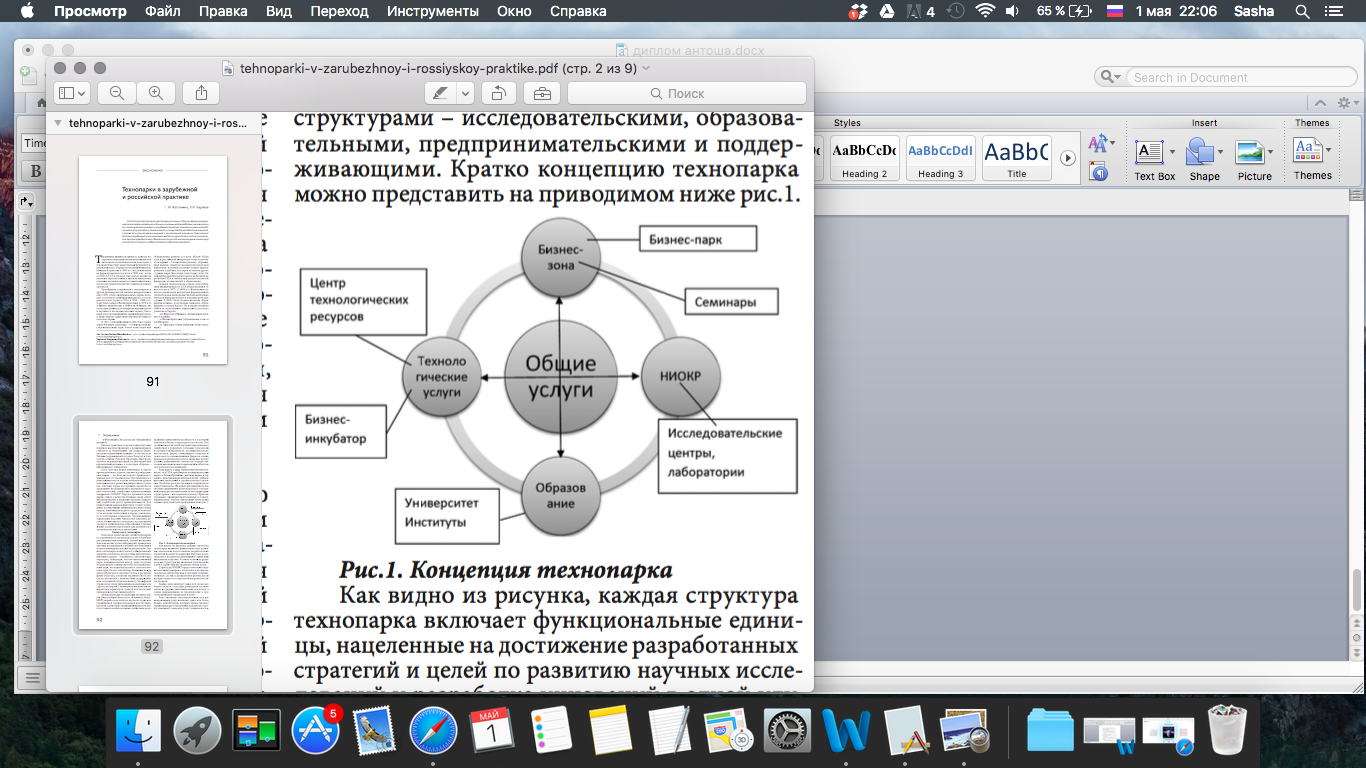 Рисунок 3 – Концепция технопаркаСтруктуры НИОКР представляют собой исследовательские центры, научные и исследовательские лаборатории и прочие подразделения, состав и направления деятельности которых зависит от отраслевой направленности технопарка.В бизнес-зону входят один или несколько бизнес-парков, в которых размещены частные малые и средние инновационные компании, а также подразделения по производству и прототипированию продукции и услуг.Зона оказания технологических или инновационных услуг включает один или несколько бизнес-инкубаторов, которые предоставляют площадку для становления и развития старт-ап-компаний, оказания услуг технического и управленческого характера и оказанию услуг по тренингу. В нее входит центр технологических/инновационных услуг, который предоставляет оборудование для контроля и моделирования, проведения инспекций и оказания консультационных услуг, разработки передовых технологий, содействия в патентных вопросах и проведения необходимых исследований.Образовательные структуры включают в себя университеты, институты и университетские бизнес-инкубаторы или парки.Структуры по оказанию услуг общего характера представляют компьютерные центры, конференц-залы, сети ресторанов и кафе, электронные библиотеки.Часто технопарк создается по модели «промышленность – университет – НИИ – компания», что помогает научным исследованиям, разработкам и внедрению технологий и инноваций для целей стимулирования промышленности и экономики региона и всей страны в целом, в том числе благодаря максимизации синергетического эффекта в рамках взаимосвязей между промышленностью, университетами и научно-исследовательскими институтами.Технопарки позволяют формировать экономическую инфраструктуру, которая обеспечивает устойчивое развитие инновационного предпринимательства, так как создает новые, уникальные малые и средние предприятия, разрабатывая производственные мощности и поставляя на отечественный и зарубежный рынки конкурентоспособную наукоемкую продукцию.Основные задачи технопарков как инновационной инфраструктуры на сегодняшний день выглядят таким образом:– Трансфер технологий из сферы науки (университет) в промышленность;– Коммерциализация инновационных технологий, объектов интеллектуальной собственности;– Формирование сектора малого предпринимательства в сфере наукоемких технологий; – Оказание поддержки предприятиям в сфере наукоемкого бизнеса и др.Если регион способствует созданию и развитию технопарковых структур, то он получает уникальную возможность для формирования и ускоренного развития научно-производственной и социально-экономической инфраструктуры, привлекая и обучая высококвалифицированных специалистов, поддерживая и развивая сектора экономики, создавая новые рабочие места.Развитие технопарков можно разделить на три стадии. На первой стадии малым инновационным предприятиям предоставляются льготные помещения, на второй – технопарки предоставляют в общее пользование службы поддержки, технопарки третьего поколения осуществляют менеджмент и делают это, рассчитывая на долю в будущей прибыли от продажи наукоемкой продукции. С помощью технопарка как мощного информационного и финансового канала у малого предприятия могут открыться перспективные возможности для выхода на мировой рынок.Бизнес-центры – это организации, причем, как правило, коммерческие, направленные на поддержку и организационное оформление бизнеса. Деятельность бизнес-центра обеспечивается на паритетной и регулярной основе, базируется на принципах социального партнерства, взаимосвязи работников органов местного самоуправления, объединений предпринимателей, общественных и профсоюзных организаций работников негосударственного сектора экономики – все эти сотрудничества указаны на рисунке ниже. 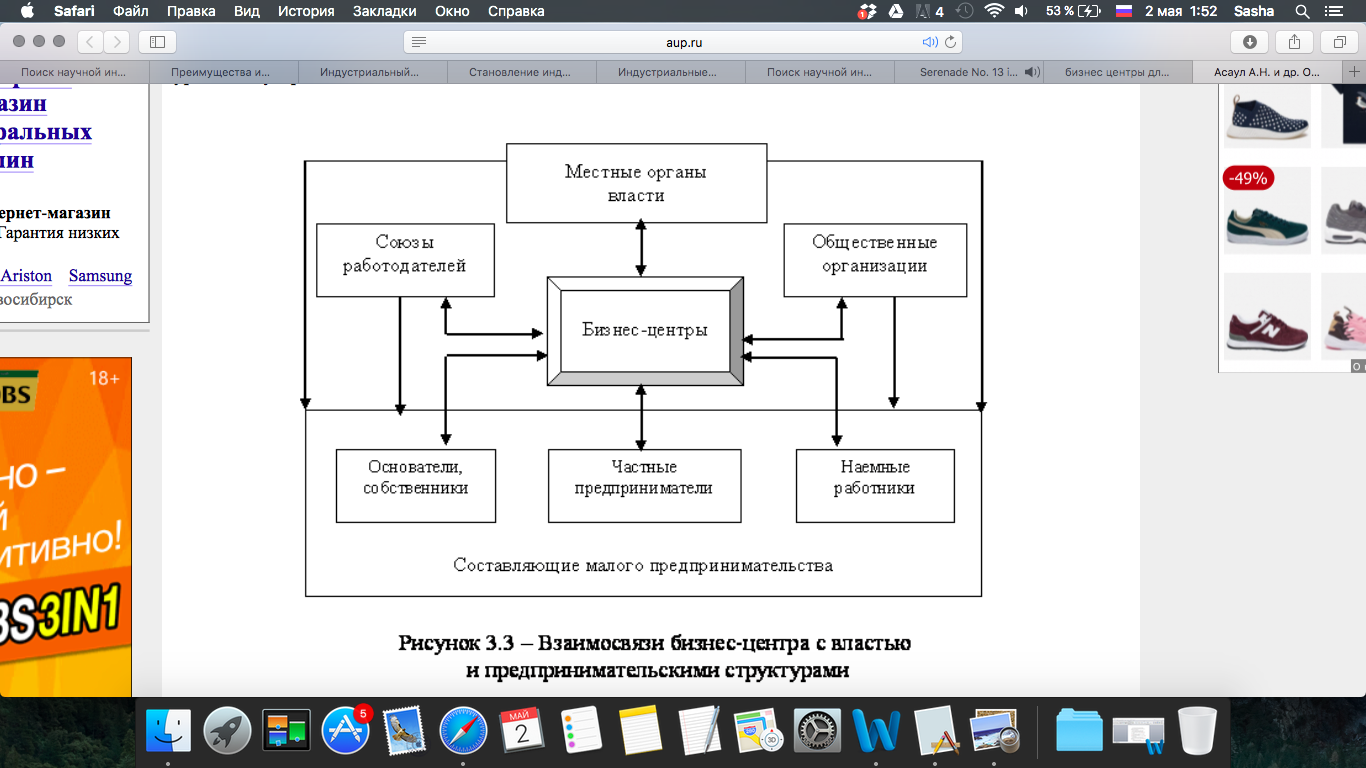 Рисунок 4 – Взаимосвязи бизнес-центра с властью и предпринимательскими структурамиПеред разработкой стратегии деятельности бизнес-центра и приоритетных программ его работы по главным направлениям поддержки развития предпринимательства города или района необходима широкая общественная популяризация определенной деятельности с помощью средств массовой информации. Организация открытых тендеров и конкурсов для участия предпринимательских структур (как правило, малых) в разного рода программах, а также выделение на страницах центральной, областной и городской прессы постоянной рубрики для освещения работы бизнес-центров в сфере развития малого предпринимательства города.Также возможно создание на базе бизнес-центров специализированных клубов, таких, например, как клуб предпринимателей, клуб бухгалтеров и др. с целью проведения семинаров по разным направлениям хозяйственной деятельности, проблемным вопросам отчетности организаций, налогообложения и т. п. Важно наладить через бизнес-центр получение сводной информации относительно состояния развития малого предпринимательства города или региона, оценивая и сравнивая ее с действующим законодательным полем страны. Поиск механизмов сотрудничества бизнес-центра с политическими партиями, объединениями профсоюзов и общенациональными общественными объединениями может оказывать содействие разработке предложений относительно усовершенствования законодательных актов и правительственных документов на уровне государства. Работа бизнес-центров, которые созданы на каком-либо региональном уровне, например, области, города или района, предусматривает разностороннюю поддержку развития малого и среднего предпринимательства в соответствующих территориальных единицах, а также обеспечивает следующие функции по структурно определенным направлениям: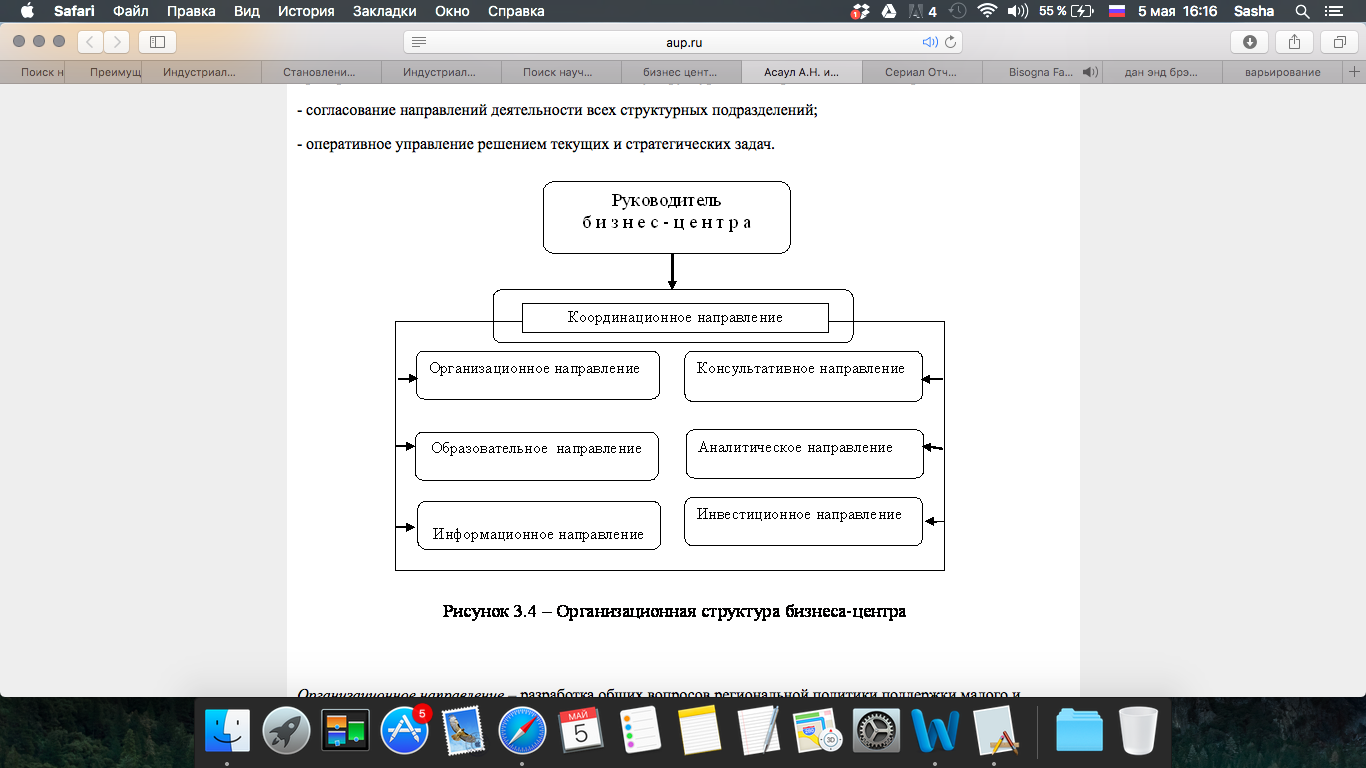 Рисунок 5 – Организационная структура бизнес-центра1. Координационное направление – координация деятельности всех структурных направлений бизнес-центра:- Распределение обязанностей и полномочий между структурными подразделениями центра;- Согласование направлений работы всех структурных подразделений;- Оперативное управление решением текущих и стратегических задач.2. Организационное направление – разработка общих вопросов региональной политики поддержки малого и среднего предпринимательства:- Поиск главных направлений развития региона;- Разработка концепций и программ развития малого предпринимательства;- Организация взаимодействия и обратной связи между местной властью и предпринимательскими структурами;- Лоббирование законодательства в вопросах малого предпринимательства.3. Образовательное направление – проведение активного обучения и переподготовки, преимущественно по экономическим специальностям:- Предоставление начального экономического образования как необходимой основы, нужной для ведения собственного дела;- Проведение тренингов, семинаров в областях маркетинга, менеджмента и финансового анализа;- Обучение программам бухгалтерского учета с ориентацией на международные стандарты и использование современной компьютерной техники;- Обучение работе с программами бизнес-планирования и стратегического прогнозирования;- Проведение экзамена на возможность ведения собственного дела.4. Информационное направление – предоставление информации и помощь желающим начать предпринимательскую деятельность:- Разработка, распространение и обновление пакетов документов, необходимых для создания предпринимательских структур разных организационных форм;- Предоставление юридических консультаций по вопросам регистрации и открытия организаций;- Информирование предпринимателей и разработка бизнес-проектов для получения микрокредитов;- Предоставление информации по вопросам составления бизнес-планов;- Создание базы данных и различное информационное обслуживание.5. Консультативное направление – предоставление консультаций и практической помощи действующим и новообразованным организациям:- Консультации юриста;- Консультации аудитора;- Консультации по вопросам бизнес-планирования;- Использование компьютерных справочно-поисковых систем;- Использование INTERNET (e-mail, телеконференции);- Консультации по вопросам получения микрокредитов.6. Аналитическое направление – анализ ситуации на рынке и организация маркетинговых исследований:- Сбор аналитической информации для размещения на WEB-странице;- Изучение рынка деловых услуг и сотрудничество со средствами массовой информации с целью широкого освещения деятельности бизнес-центра и создания положительной общественной мысли относительно развития малого предпринимательства;- Сбор и анализ фактов из юридических и бухгалтерских прецедентов ведения собственного дела, выводов о состоянии законодательства по вопросам предпринимательства, рассылка обращений и писем в соответствующие инстанции;- Анализ законотворческой деятельности в секторе малого предпринимательства;- Сотрудничество с разнообразными общественными советами и комиссиями с целью защиты интересов малого предпринимательства.7. Инвестиционное направление – предоставление помощи в поиске инвесторов и получении инвестиций:- Создание баз данных потенциальных инвесторов по разным сферам экономики (банков, компаний, фондов);- Поиск инвесторов для предприятий малого предпринимательства;- Разработка бизнес-планов, проектов для получения микрокредитов и т.д.Таким образом, индустриальные парки, технопарки и бизнес-центры можно рассматривать как различные площадки с разнообразными функциями, подходящими для каждого настоящего или будущего предпринимателя индивидуально, но все эти центры объединяет одна и та же цель – это помощь предпринимательству. Глава 2. Практические основы размещения малого предприятия на условиях и сервисах технопарков, индустриальных парков и бизнес центров2.1 Анализ индустриальных парков, технопарков и бизнес центров Новосибирской областиСогласно данным «Ассоциации индустриальных парков», на данный момент в Сибири реализуется 21 парковый проект, в том числе проекты в стадии создания. Учитывая, что в целом по Российской Федерации насчитывается 146 подобных проектов, то представленное количество никак нельзя считать достаточным.Прежде всего, необходимо отметить то, что парковые проекты именно для территорий Сибири имеют большую перспективу, благодаря географическим и климатическим особенностям. Действительно, очень большая протяженность транспортных коммуникаций и их плохое состояние в условиях Сибири и, в том числе как следствие, высокие логистические издержки вынуждают располагать производства и складские комплексы по возможности ближе друг к другу, что и объясняет целесообразность создания географически компактных парковых зон для уменьшения транспортных затрат. При этом возможна экономия участников этих зон на тепло- и электроэнергии при условии коллективного использования производственных корпусов. Также возможны в границах территорий парков обмен опытом их участников, решение социальных проблем персонала (совместное строительство жилых комплексов), повышение квалификации кадров, информационное взаимодействие, коллективное получение услуг и др. Таким образом, успешность парковых зон определяется эффектами локализации и урбанизации.Кроме того, парковые проекты сибирских территорий получают дополнительный толчок развития в связи с изменением геополитической обстановки — сибирские парки находятся ближе к перспективным азиатским инвесторам и рынкам. Но в настоящее время особенности сибирских парковых проектов определяются в первую очередь не их пока еще потенциальными экономическими выгодами. В качестве первой сложившейся специфической черты этих проектов следует отметить в целом довольно яркую их социальную направленность (хотя, конечно, не без исключений). Нередко они появляются на депрессивных территориях из-за необходимости повышения на них количества рабочих мест. Следующей особенной чертой сибирских парков, можно назвать их преимущественную универсальность, возникающую из-за стремления органов власти диверсифицировать экономику территорий вследствие повышенных рисков их отраслевой специализации. Уйти от специализации можно только в «универсальность», а потому примеров, когда возникают именно промпарки без четко выраженной отраслевой принадлежности, в Сибири таких очень много. Прежде всего это создает условия для активного привлечения возможных инвесторов. В результате создаются предпосылки для стабилизации экономического развития территории на ближайшую перспективу с учетом развития на ней сразу нескольких предприятий. В Новосибирской области существует множество различных индустриальных парков, технопарков и бизнес-инкубаторов, в которых проводятся различные научные исследования, создаются инновации, идет поддержка молодых ученых и предпринимателей, которые обладают уникальными идеями и разработками. В число таких индустриальных парков можно отнести, например, промышленно-логистический парк, индустриальный парк «Новосиб», Биотехнопарк, Академпарк и т.д.Также в Новосибирской области развивается индустриальный парк «Экран», который основан АО «Экран». На основе данного индустриального парка проведен анализ сервисов и условий индустриальных парков Новосибирской области. Анализ включал в себя выявление достоинств и недостатков инфраструктуры, расположения, транспортной доступности, территории, а также возможностей для резидентов.Создание индустриального парка «Экран» типа brownfield является финальным этапом трехлетней работы по реструктуризации предприятия АО «Завод «Экран». Общая площадь территории индустриального парка «Экран» составляет 27,37 га. Территория индустриального парка «Экран» разделена на следующие функциональные зоны:- промышленно-производственная зона, предназначена для размещения производственных объектов инвесторов и резидентов в соответствии со специализацией парка;- логистическая зона, предназначена для обустройства логистических терминалов и складских помещений для сырья, вспомогательных материалов, готовой продукции производств резидентов;- общественно-деловая зона, предназначена для размещения административных помещений и офисов резидентов, а также объектов коммерческой и социальной инфраструктуры.Данное деление позволяет с большим удобством располагать необходимые зоны индустриального парка по его большой территории. Среди преимуществ индустриального парка «Экран» развитая инженерная инфраструктура, наличие производственных зданий и сооружений, имеющих хорошее техническое состояние, а также удачное расположение с точки зрения транспортной доступности – в 5 км находится грузовая ж/д станция. 25 км – аэропорт. Резидентами парка стали производственные предприятия малого и среднего бизнеса, расположенные на промышленной площадке и осуществляющие деятельность в сферах:• электронно-оптическое производство (изготовление электронно-оптических преобразователей, изготовление фотокатодов);• стекольное производство (изготовление стеклотары и сопутствующих изделий);• упаковочное производства (изготовление тары и упаковки);• легкая промышленность (швейное, обувное производство, производство меховых изделий);• пищевая промышленность (кондитерское производство, пищевая переработка, хлебобулочное производство).Состав резидентов неоднозначный – так как в одном месте собраны и промышленность, и производство одежды, и пищевая промышленность. Клиентами индустриального парка являются коммерческие организации (юридические лица) и (или) индивидуальные предприниматели; филиалы и подразделения Российских и международных компаний, реализующие проекты по развитию промышленных производств; региональные предприятия, расширяющие действующее или осваивающее новые виды промышленных производств, осуществляющие производственную деятельность по направлениям специализации индустриального парка.Якорными резидентами индустриального парка являются компании: АО «Экран – оптические системы», осуществляющие деятельность в области оптического производства, ООО «Сибирское стекло» и ООО «Новое стекло», осуществляющие производство стеклотары.Приоритетными для индустриального парка Экран являются резиденты:- Относящиеся к категории субъектов малого и среднего предпринимательства - Занимающиеся высокотехнологическими видами деятельности- Выпускающие готовые изделия и участвующие в проектах импортозамещения- Являющиеся проектами программы Реиндустриализации экономики Новосибирской областиКонкурентными преимуществами индустриального парка экран для резидентов и инвесторов являются:- Обеспеченность объектами инженерной и транспортной инфраструктуры;- Наличие готовых производственных помещений и сооружений, имеющих хорошее техническое состояние;- Наличие земельных участков по застройку;- Сервисная инфраструктура поддержки бизнеса (комплекс услуг управляющей компании); - Высокая транспортная доступность парка;- Доступность трудовых ресурсов.Наиболее предпочитаемыми сервисами и инфраструктурой обслуживания резидентов является предоставление услуг напрямую связанных с размещением на территории индустриального парка в том числе:- Предоставление в аренду земельных участков, являющихся территорией или частью территории индустриального парка и предназначенных для размещения резидентов, зданий, сооружений и их частей, помещений и объектов инфраструктуры индустриального парка;- Организация обеспечения резидентов индустриального парка энергетическими ресурсами (электроэнергия, тепловая энергия, природный газ, водоснабжение и водоотведение на территории индустриального парка);- Организация обеспечения функционирования инфраструктуры общего пользования (административные здания, инженерные сети, подъездные пути) индустриального парка.Среди дополнительных услуг наиболее востребованные:- Обеспечение охраны территории парка (контрольно - пропускной режим, видеонаблюдение);- Коммуникационные услуги (телефония, интернет, почтово- секретарские услуги);- Вывоз мусора, утилизация отходов;- Обслуживание системы противопожарного водоснабжения;- Организация общественного питания;- Сервисные услуги по облуживанию оборудования и сооружений резидентов;- Услуги в области права, бухгалтерского и налогового учета.В целом, анализ индустриального парка «Экран» показал его положительные свойства. Так как парк достаточно хорошо продуман, имеет удачное месторасположение, а также территорию, позволяющую множество возможностей. В Новосибирске работает несколько разных технопарков, но для данного анализа был рассмотрен Биотехнопарк Кольцово. Биотехнопарк Кольцово – проект, инициированный правительством Новосибирской области и администрацией наукограда Кольцово, по созданию научно-производственной площадки, которая аккумулирует компании разработчиков, исследования и производства в биотехнологиях и смежных областях (такие как информационные технологий).Исследование данного технопарка проходило по тем же параметрам, что и в предыдущем анализе индустриального парка – территория, инфраструктура, транспортная доступность, возможности для резидентов. Общая планируемая площадь территории Биотехнопарка, включающая основные площадки для реализации проектов, составляет 114 гектаров. Биотехнопарк включает две основные зоны, различные по назначению и уровню оказываемой поддержки:- зона инновационного развития;- коммерческая зона для размещения зрелых наукоемких бизнесов.Это дает положительный результат, так как каждая зона занимается определенным делом. Также Биотехнопарк имеет свои принципы работы:- равенство всех резидентов;- опережающая подготовка участков для резидентов;- принцип «одного окна» без административных барьеров;- минимизация затрат на создание предприятия;- неизменность оплаты услуг в течение стартового периода.Принципы показывают картину равноправного отношения ко всем участникам, а также достаточно хорошего отношения к резидентам, что немаловажно в такой серьезной науке, как фармацевтика. Транспортная развязка Биотехнопарка имеет свои минусы, так как Кольцово расположен в достаточной дали от центра города, ближайшая грузовая станция ж/д находится примерно в 15 км. Аэропорт – 40 км. Для получения статуса резидента Биотехнопарка Кольцово:1. Предприятие должно быть зарегистрировано в установленном порядке на территории наукограда Кольцово и иметь прозрачную для УК налоговую и управленческую отчётность.2. Соответствие реализуемых проектов тематической направленности биотехнопарка.3. Гарантии выполнения взятых на себя обязательств по объему инвестиций, количеству создаваемых рабочих мест и срокам реализации проекта.Претендент может подать заявку лично или в электронном виде, заполнив соответствующую форму в разделе «Стать резидентом». Заявка содержит  формальное описание предприятия, его реквизиты и резюме проекта. Особое внимание необходимо уделить описанию опыта компании в реализации проектов в области биотехнологий и соответствие нового проекта этой направленности.Резидентная политика Биотехнопарка основывается на концепции его развития, утвержденной Советом директоров ОАО «Управляющая компания «Научно-технологический парк в сфере биотехнологий» (далее – ОАО «УК «Биотехнопарк»). В соответствии с этой концепцией все потенциальные резиденты могут быть разделены на две группы:- филиалы и представительства крупных предприятий, осуществляющих производство и разработку инновационной продукции в сфере биотехнологий;- малые и средние инновационные предприятия, осуществляющие разработку новой продукции и технологий и их малосерийное производство.В зависимости от стадии своего развития, степени продвинутости инновационного проекта резиденты биотехнопарка могут получить один из следующих возможных статусов:- резиденты центра коллективного пользования (далее – ЦКП) биотехнопарка – наукоемкие компании, реализующие инновационные проекты и находящиеся на ранней стадии развития. Пользуются предоставленными для этой зоны специальными  льготами, в том числе в части расширенного перечня централизованных услуг коллективного пользования;- резиденты биотехнопарка – юридические лица, осуществляющие производственную деятельность в сфере биотехнологий, а также оказывающие услуги по ее обеспечению;- компании-партнеры биотехнопарка – сервисные, производственные, научно-образовательные и другие компании, арендующие площади на территории биотехнопарка, но не прошедшие процедуру аккредитации и взаимодействующие с управляющей компанией и резидентами на договорной основе.В зависимости от статуса компании биотехнопарк предоставляет компаниям различные пакеты сервисных услуг и льгот.Политика аккредитации (отбора) резидентов ЦКП биотехнопарка не имеет особой специфики относительно порядка аккредитации резидентов Технопарка, за исключением наличия для этих компаний следующих специальных условий (требований):- намерение развития с использованием инновационных подходов и научного потенциала, подтвержденное соответствующими концепциями и бизнес-планами;- наличие тесных связей с научно-образовательными центрами или готовность установить их;- четкое позиционирование по продукции и рынкам сбыта;- способность частично оплачивать аренду и услуги;- готовность сотрудничать с венчурным фондом и компаниями при потребности в венчурных инвестициях;- для резидентов ЦКП устанавливаются ограничения, связанные с получением дополнительных льгот (по времени существования компании, численности персонала,  профиля, наличия планов развития и некоторых других параметров отбора).Статус резидента ЦКП  также предполагает:- прозрачную для УК налоговую и управленческую отчетность компаний;- реальный рост валового оборота и выработки на каждого сотрудника в период наличия статуса;- регулярная отчетность (не реже 1 раза в год) перед управляющими органами биотехнопарка;- предоставление информации о производимой продукции и услугах для аналитических обзоров и выставок биотехнопарка.Размещение биотехнопарка в динамично развивающемся рабочем поселке Кольцово обеспечивает его резидентам следующие преимущества:- возможность включения в систему международных научно-технических связей, установления рабочих контактов с исследователями и разработчиками институтов СО РАН, СО РАМН, ФБУН ГНЦ ВБ «Вектор» и использования их научного потенциала;- возможности для коммерциализации технологий и бизнес- инкубирования в виде использования ресурсов центра коллективного пользования, действующего бизнес-инкубатора, использования ресурсов действующих на территории наукограда предприятий;- наличие и возможность подготовки высококвалифицированных кадров для выполнения исследований и работы в сфере биотехнологий;- возможность получения государственной поддержки инвестиционной деятельности, в том числе налоговых льгот, одной из лучших в Российской Федерации систем финансовой поддержки малых и средних предприятий, развиваемой в рамках целевой программы «Развитие субъектов малого и среднего предпринимательства в Новосибирской области на 2009-2013 годы», возможность привлечения инвестиций Регионального венчурного фонда;- приемлемое качество жизни, обеспечивающее производственные потребности потенциальных резидентов, доступность мест работы, наличие социальной инфраструктуры, возможности получения медицинских, образовательных и бытовых услуг; - близость к культурному центру Сибири.Для проведения анализа бизнес-центра был взят на изучение пример Бизнес-инкубатора Академпарка. Рассматривался он по тем же параметрам – инфраструктура, территория, возможности и транспортная доступность.Инкубатор технологий Академпарка – лучшее место в новосибирском Академгородке для старта инновационных компаний. Он объединяет в себе четыре специализированных бизнес-инкубатора, работающих по направлениям:- Информационные технологии; - Приборостроение; - Биотехнологии и медицина; - Нанотехнологии и новые материалы.Транспортная доступность Инкубатора имеет две стороны. С одной стороны, он находится вблизи различных научных центров Новосибирского Академгородка, но, с другой стороны, от центра города Новосибирска и от всевозможных транспортных развязок Инкубатор находится на приличном расстоянии, примерно 20 км. В Академпарке действует программа инкубирования для начинающих предпринимателей. Суть ее заключается в поддержке развития инновационных стартапов.В первую очередь Инкубатор предоставляет офисные и специализированные места для комфортной работы компаний-резидентов. На территории Академпарка свыше 2000 м2 предназначены только для начинающих инноваторов, 6 переговорных комнат и 2 конференц-зала, зоны для отдыха и приёма пищи.Помимо этого, в рамках оказания услуг Инкубатор привлекает недостающие интеллектуальные и материальные ресурсы. Резидентам предлагается широкий спектр услуг: бухгалтерское сопровождение, изготовление прототипов, консультации в различных областях (решение вопросов права и интеллектуальной собственности, бизнес-планирование и развитие деловых компетенций, управление персоналом, маркетинг, привлечение инвестиций и др.), разработка технической документации, создание графического дизайна, сайта и прототипа пользовательского интерфейса программного продукта. Кроме того, при поддержке Инкубатора регулярно организуется участие резидентов на российских и международных форумах и выставках.Услуги для резидентов предоставляются на льготных условиях: компания-резидент оплачивает только 10-20% от стоимости услуги, остальное субсидируется правительством Новосибирской области.Для получения услуги необходимо подать заявку и заключить договор с Фондом «Технопарк Академгородка».Основное условие — оказание услуги, так же как и статус резидента, утверждается Советом одного из специализированных инкубаторов.Услуга по предоставлению офисного рабочего местаРезидент может получить рабочее место в одном из мини-офисов, расположенных на территории Инкубатора технологий Академпарка. Каждое рабочее место оборудовано мебелью и компьютером. В состав услуги также входит:- Безлимитный интернет, телефония, доступ к оргтехнике;- Доступ к переговорным комнатам, конференц-залам, компьютерному классу, помещениям для отдыха и приема пищи;- Техническое обслуживание оборудования, уборка помещений и контроль безопасности.Кроме того, в состав услуги входит:- Консультационно-информационные услуги специалистов по правовым вопросам, бухгалтерскому учету и налогообложению, а также по взаимодействию с институтами развития и привлечению грантового финансирования (1 час в месяц с каждым специалистом);- Участие в мероприятиях, организованных Фондом на площадке Академпарка (3 мероприятия в год).При необходимости резиденту предоставляется юридический адрес.Услуга по предоставлению специализированного рабочего местаВ структуру приборостроительного инкубатора входят специализированные помещения, оснащенные высокоточным технически-сложным оборудованием, необходимым для проведения основных работ по изготовлению прототипа.Резиденты, чьи стартапы находятся на начальных стадиях развития, как правило, не привлекают штатного бухгалтера, такие компании могут заключить договор с Фондом на бухгалтерское обслуживание. В состав услуги входит:- Документальное оформление хозяйственных операций;- Расчет заработной платы и налогов;- Формирование финансового результата;- Оформление и подача бухгалтерской и налоговой отчетности;- Управление расчетным счетом, создание платежных документов;- Представительство по доверенности.В состав консультационной услуги может входить один час индивидуального консультирования по одному из направлений: - решение вопросов по интеллектуальной собственности;- правовые вопросы;- бизнес-планирование и развитие деловых компетенций;- управление персоналом;- маркетинг;- привлечение инвестиций, по направлению специализации.Для предоставления услуги Фонд привлекает сторонних консультантов. Кроме того, резидент может самостоятельно предложить специалиста, у которого хочет получить консультацию.В состав услуги по организации участия в мероприятии, проходящего на территории СФО, РФ или иностранного государства входит организация участия одного представителя резидента в одном мероприятии, проходящем в формате выставки, конференции, семинара, форума, конкурса, ярмарки или подобного. Организация участия может включать в себя следующее:- Оплата орг. взноса, проживания, транспортных услуг и других платежей, необходимых для участия в мероприятии;- Подбор и аренда выставочных площадей и выставочных стендов;- Разработка и изготовление рекламных и информационных материалов.Услуги по прототипированию включают в себя изготовление первого единичного прототипа продукта, что является ключевым моментом при разработке инновационного изделия. В случае нехватки у резидента ресурсов для самостоятельного изготовления прототипа Фонд предоставляет услугу по прототипированию. Для оказания услуги Фонд привлекает в частности специалистов и материально-технические ресурсы центра технологического обеспечения Академпарка. В услугу может входить:- Механическая обработка материалов на универсальном технологическом оборудовании или оборудовании с числовым программным управлением;- Шлифовка, сварка материалов, обработка листового материала;- Другие виды обработки материалов для изготовления прототипа продукта.Сайт компании является неотъемлемым инструментом продвижения продукта и услуг компании.Услуга по разработке сайта компании включает в себя:- Разработка дизайна сайта и его интерфейса, создание дизайн-макета сайта;- Проектирование, верстка и программирование сайта;- Наполнение сайта контентом;- Публикация сайта в сети Интернет;- Тестирование сайта и техническая поддержка сайта.Фонд оказывает услуги по разработке промышленного дизайна продукта, включающую в себя:- Генерацию идеи в соответствии с пожеланиями резидента;- Концептуальную проработку;- Эскизирование, разработку цветофактурного решения изделия, макетирование, 3D-моделирование, визуализацию;- Конструирование.Услуга по продвижению продукта включает в себя создание графического дизайна фирменного стиля и макетов рекламно-информационных носителей, создание промо-роликов и публикации в профильных изданиях и блогах.Таким образом, каждый из рассмотренных объектов имеет свои положительные и отрицательные качества. Основные плюсы – это возможности для резидентов, так как каждый центр рассматривает в своих же интересах всевозможные варианты привлечения резидентов в свои стены, поэтому предоставляет им различные услуги для удобства и комфорта, а также льготы. Основные минусы данных объектов приходились на транспортную доступность, поскольку не все центры расположены вблизи транспортных объектов. Инфраструктура каждого центра соответствовала его нуждам и предложению для резидентов. Территория всех рассматриваемых объектов достаточно велика для распределения зон и создания органичной инфраструктуры. 2.2 Методика выбора технопарков, индустриальных парков и бизнес центров для размещения малого предприятия Для проведения сравнительного анализа сервисов и условий индустриальных парков, необходимо проработать методику, по которой должен совершаться отбор наилучших вариантов. Для этого был проведен эксперимент. Главной целью эксперимента стало определение основных необходимых показателей полезности площадок.Процесс эксперимента состоял из нескольких этапов:1. Подготовительный – на данном этапе проводился отбор площадок, которые участвовали в опросе, также разрабатывалась непосредственно сама анкета – формат опроса, условия проведения опроса, проводился примерный обзор потенциальных резидентов, среди которых проводился эксперимент. 2. Проведение опроса – раздача анкет, помощь при заполнении, сбор данных.3. Анализ полученных данных – обработка и обобщение информации, полученной из анкет, определение выводов и внесение предложений.Для проведения данного эксперимента рассматривались следующие площадки – Биотехнопарк, индустриальный парк завода «Экран», бизнес-инкубатор Академпарка. Изучив информацию об инновационных площадках для размещения предприятий малого бизнеса и проведя анализ полученных данных, было определено, что самой оптимальной методикой выбора станет анкета для потенциальных резидентов. Данная анкета включает в себя набор основных критериев, необходимых для успешной деятельности малого предприятия.Анкета, представленная в Приложении 1 данной работы, состоит из разделов:- организационный отдел, в котором описаны общая информация по организации, экономической деятельности, продукции и, конечно, по организации работы предприятия;- общие сервисы – услуги уборки, коммуникации, сервисное обслуживание, помощь в решении медицинских, экономических, бухгалтерских, юридических, финансовых вопросов, помощь в привлечении инвестиций, организация мероприятий, реклама и маркетинг, консалтинг и т.д.;- специальные сервисы – уникальные услуги и возможности, предлагаемые конкретно каждой из выбранных площадок.Целевая аудитория проведения опроса – это предприниматели, занимающиеся развитием малого бизнеса, ищущие поддержку и площадку для его роста или имеющие бизнес, но желающие воспользоваться услугами данных площадок для получения новых возможностей.Опрос проводился среди предпринимателей малого бизнеса, которые каким-либо образом могли стать потенциальными резидентами данных площадок. Им предоставлялась информация о данных площадках в зависимости от сферы и направления деятельности компании. Основываясь на эти данные и на потребности предпринимателей, необходимые для развития их бизнеса, заполнялась анкета.В результате сбора данных анкет было выявлено, что опрошенных предпринимателей было 34 человека. По основному виду деятельности данные фирмы делились на несколько частей, что показано на рисунке 6.Рисунок 6 – Вид деятельности фирмы потенциального резидента	По количеству работников организации также различаются, как показано на рисунке 7.Рисунок 7 – Количество работников фирмы потенциального резидентаАнализ результатов общих сервисов показал, что почти все потенциальные резиденты сочли необходимой уборку помещений (86 % от общего числа опрошенных), аренду зала переговоров (88 %), а так же услуги юриста/бухгалтера/экономиста и маркетинг/реклама (92 %), консультирование по возможностям государственной поддержки и консультирование привлечения инвестиций отметили одинаковое количество опрошенных – 79 %. Брендинг и проведение маркетинговых исследований сочли необходимыми условиями 81 %. Вопрос потребности в помощи финансирования отметили 91 % опрошенных. Также каждый раздел отмечался по шкале от 1 до 10, для того, чтобы определить его значимость и необходимость для потенциального резидента. Эти данные, а также данные раздела специальных сервисов рассмотрим далее.Данная анкета позволила выявить необходимые и самые важные условия для малого бизнеса, которые нужны ему для развития на площадках индустриальных парков, технопарков и бизнес-центров.2.3 Анализ значения сравнительной методики сервисов и условий технопарков, индустриальных парков и бизнес центров для размещения малых предприятийПриложение 1Анкета потенциального резидентаАнкета потенциального резидентаАнкета потенциального резидентаАнкета потенциального резидентаАнкета потенциального резидентаАнкета потенциального резидентаОрганизационный разделОрганизационный разделОрганизационный разделОрганизационный разделОрганизационный разделОрганизационный разделОсновной вид экономической деятельности предприятияоказание услуг розничной торговлипроизводственная деятельностьинновационная деятельностьдругой вид (укажите, какой)Выпускаемая продукция, работы, услугиПотребность в продукции, работах, услугах площадкиПомещения, необходимые для осуществления бизнесаПроизводственные помещенияАдминистративные (офисные) помещенияСкладские помещенияЗемельные участкиЛабораторииКоммунальная (инженерная) инфраструктура (потребляемая или требуемая)эл. снабжениетеплоснабжение газоснабжение водоснабжение и водоотведение Количество работников, чел.Нет наемных работниковМенее 15 чел.От 15 до 100 чел.Общие сервисы (укажите необходимость услуги по шкале от 1 до 10)Общие сервисы (укажите необходимость услуги по шкале от 1 до 10)Общие сервисы (укажите необходимость услуги по шкале от 1 до 10)Общие сервисы (укажите необходимость услуги по шкале от 1 до 10)Общие сервисы (укажите необходимость услуги по шкале от 1 до 10)Общие сервисы (укажите необходимость услуги по шкале от 1 до 10)Услуги уборки уборка офисных помещений уборка производственных помещений уборка территории 
в летний периодуборка территории 
в зимний периодсброс снега с крыши Услуги арендыАренда комнаты переговоровУслуги по аренде автотранспорта Транспортная компанияСкладские слуги (хранение, погрузка)Складские слуги (хранение, погрузка)Общие услугиОбслуживание инженерных сетей и коммуникацийВывоз мусораУтилизация отходов Обслуживание противопожарной сигнализацииУслуги охраныУслуги связиТелефонная линияТелефонная линияИнтернетИнтернетИнтернетПитание/здравоохранениеУслуги снабжения водой (чистая вода)Услуги столовой / буфета (питание сотрудников)Услуги столовой / буфета (питание сотрудников)Услуги медицинского кабинета (осмотры)Услуги медицинского кабинета (осмотры)Вспомогательные организационные услуги Обучающие бизнес семинары (мастер-классы) Услуги бухгалтераУслуги экономистаУслуги юристаУслуги работника по кадрамПочтово-секретарские услугиУслуги в сфере маркетинга Услуги рекламы Содействие в получении мер государственной поддержки Содействие в получении мер государственной поддержки Участие в выставках/ярмаркахУслуги доступа на торговые площадки (поставщик)Услуги доступа на торговые площадки (поставщик)Услуги доступа на торговые площадки (заказчик)Услуги доступа на торговые площадки (заказчик)Бизнес-планированиеПривлечение инвестицийКонсультирование по возможностям гос. поддержкиПоиск партнеров для технологической, научной и бизнес-кооперацииОрганизация мероприятийОрганизация участия в выставках, ярмарках, деловых миссиях, переговорахФинансовый анализ проекта, подготовка ТЭО Стратегический консалтингПроведение маркетинговых исследованийБрендингПомощь в финансированииПодготовка графических материаловПодготовка графических материаловПодготовка рекламно-информационных и презентационных  материаловПодготовка рекламно-информационных и презентационных  материаловПодготовка рекламно-информационных и презентационных  материаловСпециальные сервисы (укажите необходимость услуги по шкале от 1 до 10, выбрав площадку в зависимости от сферы деятельности вашего предприятия)Специальные сервисы (укажите необходимость услуги по шкале от 1 до 10, выбрав площадку в зависимости от сферы деятельности вашего предприятия)Специальные сервисы (укажите необходимость услуги по шкале от 1 до 10, выбрав площадку в зависимости от сферы деятельности вашего предприятия)Специальные сервисы (укажите необходимость услуги по шкале от 1 до 10, выбрав площадку в зависимости от сферы деятельности вашего предприятия)Специальные сервисы (укажите необходимость услуги по шкале от 1 до 10, выбрав площадку в зависимости от сферы деятельности вашего предприятия)Специальные сервисы (укажите необходимость услуги по шкале от 1 до 10, выбрав площадку в зависимости от сферы деятельности вашего предприятия)Индустриальный парк "Экран"Индустриальный парк "Экран"Биотехнопарк "Кольцово"Биотехнопарк "Кольцово"Бизнес-инкубатор АкадемпаркаБизнес-инкубатор АкадемпаркаОборудование электронно-оптического производстваОборудование электронно-оптического производстваУслуги по регистрации и защите прав на интеллектуальную собственностьУслуги по регистрации и защите прав на интеллектуальную собственностьОборудование приборостроительного производства: инжинириг, наукоемкое производствоОборудование приборостроительного производства: инжинириг, наукоемкое производствоОборудование для стекольного производстваОборудование для стекольного производстваУслуги химико-аналитической лабораторииУслуги химико-аналитической лабораторииУслуги по созданию графического дизайна Услуги по созданию графического дизайна Упаковочное оборудованиеУпаковочное оборудованиеУслуги микробиологической лабораторииУслуги микробиологической лабораторииУслуги по созданию прототипа пользовательского интерфейса программного продуктаУслуги по созданию прототипа пользовательского интерфейса программного продуктаОборудование для швейного производстваОборудование для швейного производстваЛекарственное и медицинское производствоЛекарственное и медицинское производствоНанотехнологические разработкиНанотехнологические разработкиОборудование пищевой промышленностиОборудование пищевой промышленностиПроизводство парфюмерно-косметической продукцииПроизводство парфюмерно-косметической продукцииЛаборатории генной инженерииЛаборатории генной инженерииДетский биотехнопаркДетский биотехнопаркЛаборатории химического синтезаЛаборатории химического синтезаЛаборатории испытания новых лекарственных средствЛаборатории испытания новых лекарственных средств